Nexstar Buying Tribune Media for $6.4 BillionIf the deal closes in the third quarter of 2019 as Nexstar hopes, it will become the largest U.S. TV station group by all measures, surpassing Sinclair, Fox, CBS and Comcast/NBC, the only groups that outrank it now. The portfolio will include stations in 18 of the top 25 markets and 37 of the top 50.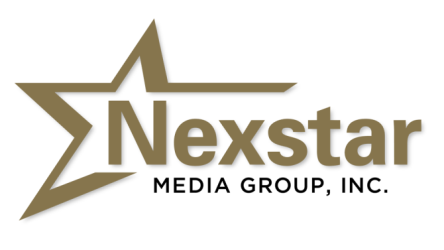 TV NewsCheck 12.3.18 https://tvnewscheck.com/article/top-news/226264/nexstar-buying-tribune-media-6-4-billion/?utm_source=Listrak&utm_medium=Email&utm_term=Nexstar+Buying+Tribune+Media+For+%246.4+Billion&utm_campaign=Nexstar+Buying+Tribune+Media+For+%246.4B